                                      NURİ ÖRS ORTAOKULU2024 YILI BURSLULUK SINAVI BAŞVURU VE UYGULAMA ESASLARI2024 Yılı Bursluluk Sınavı Başvuru ve Uygulama Kılavuzu 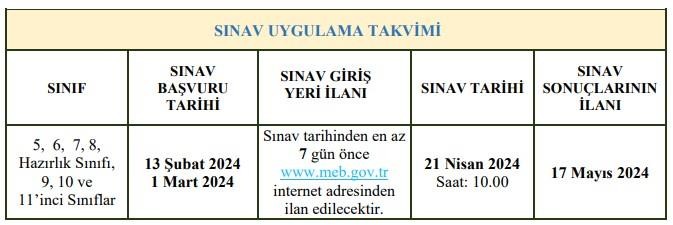 Başvurular: 13 Şubat 2024 – 1 Mart 2024 tarihleri arasında Okulumuz Müdür Yardımcısı TUNCER ÖZCAN’a yapılacaktır. Başvurular bizzat anne veya baba tarafından yapılacaktır. Veli dışında başka bir şahıs tarafından yapılan başvurular kabul edilmeyecektir.KİMLER BAŞVURU YAPABİLİR:BAŞVURU ŞARTLARITürkiye Cumhuriyeti veya Kuzey Kıbrıs Türk Cumhuriyeti vatandaşı olmak,Mevzuatta belirtilen kayıt ve kabul şartlarını taşımak,Ortaokullar, imam hatip ortaokulları veya özel eğitim ortaokullarının 5, 6, 7 ve 8’inci sınıfları ile ortaöğretim kurumlarının hazırlık sınıfı, 9, 10 ve 11’inci sınıflarında öğrenci olmak, ç. İlköğretim ve ortaöğretim okullarında, sınavın yapıldığı ders yılında okul değiştirme yaptırımı/cezası almamış olmak,Ailenin bir önceki mali yıla ait yıllık gelir toplamından fert başına düşen net miktarın, içinde bulunulan mali yılın Merkezî Yönetim Bütçe Kanunu’nda belirtilen Millî Eğitim Bakanlığı okul pansiyon ücretinin en azının 4 (dört) katını geçmemesi kaydıyla maddi imkânlardan yoksun bulunmak. Ailenin 2023 senesi yıllık gelir toplamından fert başına düşen toplam miktarın 2023 Mali Yılı için tespit edilen 111.600,00 (yüzonbirbinaltıyüz) TL’yi geçmemesi gerekir. Aile gelirinin tespitinde ailenin 2023 yılında elde ettiği tüm gelirleri esas alınacaktır.Kanunlarla Özel Hak Tanınan Öğrenciler hariç, ailenin fert başına düşen geliri bu rakamı geçen öğrencilerin İOKBS başvuruları, kontenjan durumlarına bakılmaksızın kabul edilmeyecektir.Maddi imkânlardan yoksun olma durumu: Millî Eğitim Bakanlığına Bağlı Resmî Okullarda Yatılılık, Bursluluk, Sosyal Yardımlar ve Okul Pansiyonları Yönetmeliği’nde yer alan “EK-1 Öğrenci Ailesinin Maddî Durumunu Gösteren Beyanname”de öngörülen ve bu beyana esas olan gelirin tespitinde;EK-1 Öğrenci Ailesinin Maddi Durumunu Gösteren Beyanname ile beyana esas olan velinin ve eşi çalışıyor ise aynı zamanda eşinin, bütün yıllık gelir durumunu gösteren vergi dairesi, muhasebe birimi veya ilgili kişi, kurum ve kuruluşlardan alınacak 2023 yılına ait 12 aylık toplam gelirlerini (çalıştığı ve çalışmadığı aylar ile birlikte) gösteren belge,Velinin ve eşinin bakmakla yükümlü olduğu anne ve babası ile ilgili tedavi yardımı beyannamesi, varsa bakmakla yükümlü olduğu diğer şahıslarla ilgili mahkeme kararı örneği,Velinin ve varsa eşinin bakmakla yükümlü olduğu aile üyelerinin T.C. kimlik numaraları ile doğum tarihlerinin yazılı beyanı esastır.  “Kanunlarla Özel Hak Tanınan Öğrenciler”den durumlarını belgelendirmeleri kaydıyla “EK-1 Öğrenci Ailesinin Maddi Durumunu Gösteren Beyanname” istenmez.Sınav başvurusu VELİ TARAFINDAN 13 Şubat 2024 - 1 Mart 2024 tarihleri arasında yapılacaktır. Başvuru şartlarını taşıyan öğrencilerin başvurusu okul müdürlüğünce sistem üzerinden onaylanacaktır.Öğrenciler “İOKBS Başvuru ve Uygulama Kılavuzu 2024” ve ilgili mevzuata, http://www.meb.gov.tr ve http://odsgm.meb.gov.tr internet adreslerinden ulaşabileceklerdir. 6. Öğrencilerin sınav başvurusunun yapılabilmesi için elektronik ortamdaki bilgilerinin güncel olması gerekmektedir.Kontenjan Dağılımı:Her yıl tespit edilen parasız yatılılık veya bursluluk kontenjanlarının;%10’u “Kanunlarla Özel Hak Tanınan Öğrenciler”e,%5’i Bakanlığa bağlı resmî okul veya kurumlarda kadrolu veya sözleşmeli olarak çalışan, emekli olan veya vefat eden öğretmenlerin öğrenci olan çocuklarına,c) %5’i ailesinin oturduğu yerleşim biriminde ortaokul, özel eğitim ortaokulu veya imamhatip ortaokulu bulunmayan öğrencilere,ç. Öğrenci velisi, “EK-1 Öğrenci Ailesinin Maddî Durumunu Gösteren Beyanname” ve eklerini, okul müdürlüğüne teslim edecek ve başvurunun yapılmasını sağlayacaktır. Başvuru işlemi yapılırken öğrenciyle ilgili elektronik ortamdan alınan bilgiler velisi tarafından kontrol edilerek (adı/soyadı, ana adı, baba adı, cinsiyeti, doğum yeri, doğum tarihi, sınavda tedbir hizmeti alınmasını gerektirecek özel eğitim ihtiyacı/ yetersizlik durumu, alanı/dalı, sınıfı) varsa yanlışlıklar başvurudan önce düzeltilmelidir.d. Sınav başvurusu elektronik ortamda okul müdürlüğü tarafından yapılacaktır. Başvurunun yapıldığına dair okul müdürlüğü tarafından onaylanan ve veli tarafından imzalanan başvuru belgesi sınav bitimine kadar saklanacaktır.e. Başvuru onaylandıktan sonra elektronik ortamda yapılacak değişiklikler başvuru bilgilerini değiştirmeyecektir. Bu nedenle onaylama işleminden önce bilgilerin doğruluğu veli ve okul yöneticilerince titizlikle incelenmelidir. Bundan sonra yapılan başvurular ve talepler kesinlikle dikkate alınmayacaktır.BAŞVURUNUN GEÇERSİZ SAYILACAĞI DURUMLARÖğrencinin;Elektronik ortamdaki bilgilerinde eksiklik, hata veya çelişki varsa,Okul müdürlüğü, elektronik ortamda başvurusunu onaylamamışsa,Başvurusu için gerekli bilgi ve belgeler eksiksiz olarak okul müdürlüğüne teslim edilmemişse,SINAV:Sınav, 21 Nisan 2024 tarihinde tüm sınav merkezlerinde Türkiye saati ile 10.00’da merkezî sistemle aynı anda başlatılıp tek oturum şeklinde gerçekleştirilecektir.Sınavda 5, 6, 7, 8’inci sınıflar ve hazırlık sınıfına dörder seçenekli 80 soru sorulacak, sınav süresi 100 dakika olarak uygulanacaktır. 9, 10 ve 11’inci sınıflara ise sınavda dörder seçenekli 100 soru sorulacak, sınav süresi 120 dakika olarak uygulanacaktır.Kimlik kontrolleri ve salonlara yerleştirmenin zamanında yapılabilmesi için öğrenciler saat 09.30’da sınava katılacakları binada hazır bulunacaktır. Öğrenciler sınava gelirken yanlarında geçerli kimlik belgesi (T.C. kimlik numaralı nüfus cüzdanı/T.C. kimlik kartı veya geçerlilik süresi devam eden pasaport, pasaportları olmayan KKTC vatandaşları için fotoğraflı ve kimlik numaralı KKTC kimlik kartı) ile koyu siyah ve yumuşak uçlu kurşun kalem, kalemtıraş ve leke bırakmayan silgi bulunduracaktır.ç. Geçerli kimlik belgesi yanında olmayan öğrenciler sınava alınmayacaktır.  Öğrenciler, nüfus müdürlüklerince verilen fotoğraflı, barkodlu-karekodlu geçici kimlik belgesi/T.C. kimlik kartı talep belgesi ile sınava alınabilecektir.Öğrenciler üzerlerinde, kullanımı doktor raporu ile belirlenen hasta veya engellilere ait cihazlar (işitme cihazı, insülin pompası, şeker ölçüm cihazı ve benzeri) hariç çanta, cüzdan cep telefonu, telsiz, radyo, saat, bilgisayar, kamera ve benzeri iletişim araçları ile depolama kayıt ve veri aktarma cihazları, kablosuz iletişim sağlayan cihazlar ve kulaklık, kolye, küpe, bilezik, yüzük, broş ve benzeri eşyalar ile her türlü elektronik ve/veya mekanik cihazlar, databank sözlük, hesap makinesi, kâğıt, kitap, defter, not vb. dokümanlar, pergel, açıölçer, cetvel vb. araçlar, delici ve kesici aletlerle sınav salonuna alınmayacaktır. Öğrenciler, bu araçlarla sınava alınmayacağı gibi sınav anında yanında bulunduğu tespit edilirse sınav kurallarını ihlal ettiği gerekçesiyle sınavı tutanakla geçersiz sayılacaktır. Öğrenciler sınav salonlarına bandajı çıkarılmış şeffaf pet şişe içerisinde su getirebileceklerdir.Öğrenciler, ilan edilecek sınav giriş yerinde belirtilen salonda kendi sıra numarasında oturacaktır. Gerektiğinde öğrencinin yerini değiştirme yetkisi sınıflarda salon görevlilerine ait olacaktır. Sınav başlamadan önce salon görevlileri sınavda uyulacak kuralları hatırlatacak, bina sınav komisyonundan kapalı olarak alınan sınav paketleri, sınav salonlarında sınava giren öğrencilerin önünde sınav başlama saatinden 15 dakika önce açılacaktır. Salon görevlileri, sınav paketinden çıkan sınav soru kitapçıkları ile cevap kâğıtlarını sayacak, basım hatası ve benzeri hataları kontrol edecek, salon yoklama listesi ile karşılaştırmasını yaptıktan sonra öğrencilere dağıtımını yapacaktır.Öğrenci, cevap kâğıdında yazılı olan T.C. kimlik numarası, adı ve soyadı bilgilerini kontrol edecek, hata varsa salon görevlilerine bildirecek, salon görevlileri bu durumu tutanak altına alacaktır. Öğrencinin adına düzenlenmiş cevap kâğıdı bulunmuyorsa veya kullanılamayacak durumdaysa; verilen yeni/yedek cevap kâğıdına öğrenci, kimlik bilgilerini salon görevlilerinin açıklamalarına göre yazacak ve kodlayacak, yapılan hatalı veya eksik kodlamadan öğrenci ile birlikte salon görevlileri de sorumlu olacaklardır.Salon görevlileri, dağıtılan sınav evrakında yer alan bilgilerin öğrenciye ait olup olmadığını kontrol edecektir. Öğrenciler sınav öncesinde soru kitapçıklarını kontrol ederek eksik sayfa veya baskı hatası tespit ederse kitapçığın değiştirilmesini isteyecektir.ğ. Sınav başladıktan sonra ilk 15 dakika içinde gelen öğrenciler sınava alınacak ve bu İOKBS Başvuru ve Uygulama Kılavuzu 2024 14 öğrencilere ek süre verilmeyecektir. Sınav güvenliğinin sağlanması için sınavın ilk 30 dakikası tamamlanmadan sınav salonu terk edilmeyecektir. Sınav bitimine 15 dakika kala hiçbir öğrenci sınav salonundan çıkmayacaktır.Öğrenci, cevap kâğıdı üzerindeki kitapçık türü ve cevap bilgileri işaretlemelerini siyah, yumuşak uçlu kurşun kalemle yapacaktır.ı. Öğrenci, cevap kâğıdındaki imza bölümüne imzasını kurşun kalemle atacaktır.Her testin cevapları, cevap kâğıdında o test için ayrılmış bölüme işaretlenir. Cevap kâğıdı üzerinde dolu olarak gelen alanlar, zamanlama şeridi ve barkod alanlarında karalama ve işaretleme yapılmaz. İlgili testin cevapları cevap kâğıdında doğru alana ve kuralına uygun olarak işaretlenmediği takdirde değerlendirme sonuçlarından öğrenci sorumludur.Öğrenci cevap kâğıdında yer alan kitapçık türü bölümünü kendisine verilen kitapçık türüne uygun olarak işaretleyecektir. Salon görevlileri de işaretlemenin doğruluğunu kontrol edecektir. Salon görevlileri öğrenci yoklama listesindeki kitapçık türünün kodlanacağı ilgili bölüme, öğrenciye verilen kitapçık türü ile cevap kâğıdında yer alan kitapçık türü kodlamasını dikkatli bir şekilde kontrol ederek yazacaktır.Öğrenciler, cevaplarını siyah kurşun kalemle, soru kitapçığında yer alan açıklamalarda ve cevap kâğıdında belirtilen örnekte olduğu gibi, yuvarlağın dışına taşırmadan cevap kâğıdında ilgili seçeneği bularak işaretleyeceklerdir.Birden fazla cevap seçeneğinin işaretlenmesi hâlinde bu soruya verilen cevap, optik okuyucu tarafından yanlış cevap olarak değerlendirilecektir.Örnek işaretlemeye uygun yapılmaması sebebiyle optik okuyucu tarafından okunamayan işaretlemelerde o soru boş bırakılmış olarak kabul edilecektir.Cevap kâğıdına işaretlenmeyen cevaplar değerlendirmeye alınmayacaktır. Sınav başlamadan önce salon görevlileri öğrencilere soruların cevaplarının cevap kâğıdına mutlaka işaretlenmesi hususunda gerekli uyarıyı yapacaktır.Sınav esnasında kopya çekildiğinin sınav görevlilerince tespit edilmesi hâlinde kopya çeken öğrencilerin sınavları iptal edilecektir. Sınav görevlileri kopya çektiğini tespit ettiği öğrencilerle ilgili durumu açıklayıcı tutanak hazırlayarak sınav evrakına ekleyecektir.ö. Sınav kurallarına uymadığı tespit edilen öğrencilerin sınavı iptal edilecek ve devam etmelerine izin verilmeyecektir. Ancak, salon görevlileri diğer öğrencilerin dikkatini dağıtmamak ve zaman kaybetmelerine yol açmamak için gerekli görürse kural dışı davranışlarda bulunanlara sınav sırasında uyarıda bulunmayabilecektir. Bu öğrencilerin kusurları ve kimlik bilgileri bir tutanakla sınav evrakına eklenecek, sınavları da geçersiz sayılacaktır.Sınav bitiminden sonra: i. Öğrenciler, cevap kâğıdını salon görevlilerine teslim edecek ve salon yoklama listesine imzalarını atacaktır. Sınavlarını tamamlayan öğrencilerin sınav evrakı kesinlikle öğrenci sırasında bırakılmayacaktır.SINAVIN GEÇERSİZ SAYILACAĞI DURUMLARBaşvuru şartlarını taşımadığı hâlde öğrencinin sınava girmesi,Cevap kâğıdının sınav evrakı dönüş zarfından çıkmaması veya zarar görmüş olması,Geçerli kimlik belgesinin ibraz edilmemesi,ç. Başka öğrenciye ait sınav evrakının kullanılması,Öğrencinin yerine başkasının sınava girmesi,Öğrencinin, üzerinde kullanımı doktor raporu ile belirlenen hasta veya engellilere ait cihazlar (işitme cihazı, insülin pompası, şeker ölçüm cihazı ve benzeri) hariç çanta, cüzdan, cep telefonu, telsiz, radyo, saat, bilgisayar, kamera ve benzeri iletişim araçları ile depolama kayıt ve veri aktarma cihazları, kablosuz iletişim sağlayan cihazlar ve kulaklık, kolye, küpe, bilezik, yüzük, broş ve benzeri eşyalar ile her türlü elektronik ve/veya mekanik cihazlar, databank sözlük, hesap makinesi, kâğıt, kitap, defter, not ve benzeri dokümanlar, pergel, açıölçer, cetvel ve benzeri araçlar, delici ve kesici aletlerle sınav salonuna girmesi,Sınav kutuları dışında posta veya farklı bir yolla sınav evrakı gönderilmesi,Öğrencinin başka bir öğrenciden, dokümandan kopya çektiğinin veya kopya verdiğinin sınav görevlilerince tespit edilmesi,ğ. Öğrencinin sınava girdiği hâlde işaretlemeyi cevap kâğıdına yapmaması,Sınav evrakındaki fotoğraf ve bilgilerle geçerli kimlik belgesinin uyuşmaması,ı. Sınav evrakına zarar verilmesi (sınav sürecince soru kitapçığını, cevap kâğıdını yırtmak, teslim etmemek ve benzeri), durumlarında “Millî Eğitim Bakanlığı Merkezî Sistem Sınav Yönergesi”nde belirtilen sınav kuralları ihlal edildiği için salon görevlilerince hazırlanan tutanaklar dikkate alınarak öğrencinin sınavı geçersiz sayılacaktır.